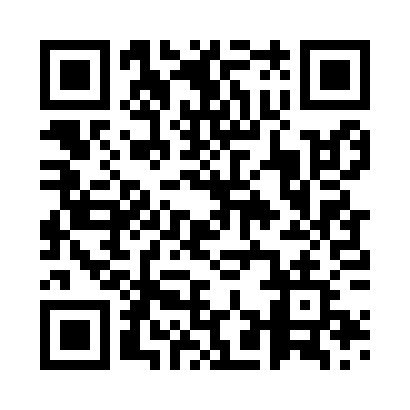 Prayer times for Antupiai, LithuaniaWed 1 May 2024 - Fri 31 May 2024High Latitude Method: Angle Based RulePrayer Calculation Method: Muslim World LeagueAsar Calculation Method: HanafiPrayer times provided by https://www.salahtimes.comDateDayFajrSunriseDhuhrAsrMaghribIsha1Wed3:125:491:276:389:0611:342Thu3:115:471:276:409:0811:353Fri3:105:451:276:419:1011:364Sat3:095:431:276:429:1211:375Sun3:095:411:276:439:1411:386Mon3:085:381:276:449:1611:387Tue3:075:361:276:459:1811:398Wed3:065:341:276:469:2011:409Thu3:055:321:276:489:2211:4110Fri3:045:311:276:499:2311:4111Sat3:045:291:276:509:2511:4212Sun3:035:271:266:519:2711:4313Mon3:025:251:266:529:2911:4414Tue3:015:231:266:539:3111:4515Wed3:015:211:276:549:3211:4516Thu3:005:201:276:559:3411:4617Fri2:595:181:276:569:3611:4718Sat2:595:161:276:579:3811:4819Sun2:585:151:276:589:3911:4820Mon2:585:131:276:599:4111:4921Tue2:575:121:277:009:4311:5022Wed2:565:101:277:019:4411:5123Thu2:565:091:277:029:4611:5124Fri2:555:071:277:029:4711:5225Sat2:555:061:277:039:4911:5326Sun2:545:051:277:049:5111:5427Mon2:545:031:277:059:5211:5428Tue2:545:021:277:069:5311:5529Wed2:535:011:287:079:5511:5630Thu2:535:001:287:079:5611:5631Fri2:524:591:287:089:5811:57